TALLER   ABRIL 08 DE 2013GRADO 11DOCENTE: DAMARIS MONTOYA O.Nombres y Apellidos del alumno:Indique cuántos bits, bytes y caracteres hay en las siguientes palabras y frases:Convierta: Indique el nombre de los siguientes componentes:Explique las funciones de una fuente de poder.Explique las clases de fuetes existentes y sus principales diferencias.Envíe al correo damarismo@misena.edu.coPalabra / frasebitsbytescaracteresMadreYo tengo 20 años¿Cómo te llamas?Tengo hambre, dame comidaTe quiero mucho… 50 MB a Bytes1.000.000Bytes a GB150GHz a Hz3.2GHz a Hz512 GB a Bytes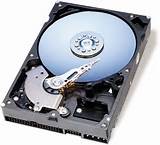 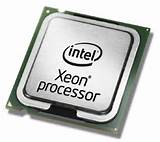 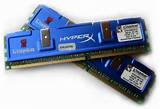 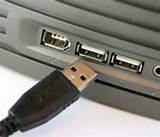 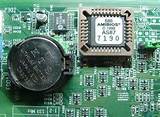 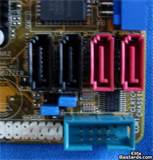 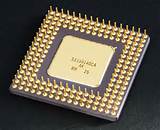 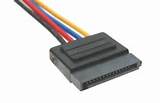 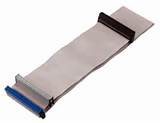 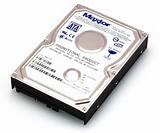 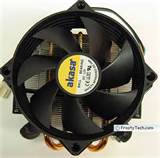 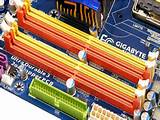 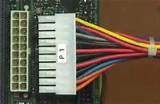 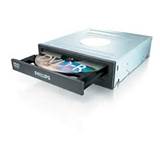 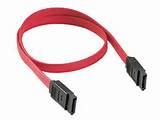 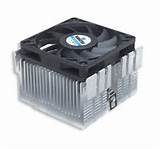 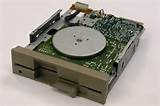 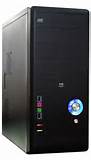 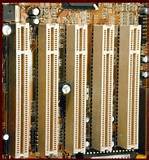 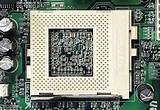 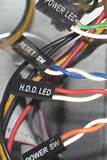 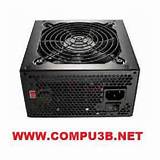 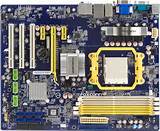 